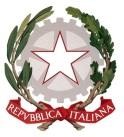 Ministero dell’IstruzioneDipartimento per il sistema educativo di istruzione e di formazioneAVVISOPresentazione istanze on line per l’iscrizione nelle fasce aggiuntive di cui al D.M. 40 del 27 giugno 2020, previste in attuazione dell’art. 1 comma 18-bis del decreto legge 29 ottobre 2019,n. 126, convertito, con modificazioni, dalla legge 20 dicembre 2019 n. 159.A partire dalle ore 9 del 10 luglio 2020 fino alle ore 23,59 del 17 luglio 2020, è disponibile on line l'istanza per l’inserimento dei candidati collocati nelle graduatorie di merito e negli elenchi aggiuntivi dei concorsi, per titoli ed esami, banditi con i decreti direttoriali del Ministero dell'istruzione, dell'università e della ricerca numeri 105, 106 e 107 del 23 febbraio 2016, nella fascia aggiuntiva alle graduatorie di merito regionali dei concorsi banditi con decreto direttoriale 7 novembre 2018, n. 1546, per i posti comuni e di sostegno della scuola dell’infanzia e primaria, e con decreto direttoriale 1° febbraio 2018, n. 85, per i posti comuni e di sostegno della scuola secondaria di primo e secondo grado.La presentazione della domanda per l’inserimento in fascia aggiuntiva avverrà tramite il sistema POLIS (Presentazione On Line delle Istanze), accessibile dal sito www.miur.gov.it. Per l’accesso a POLIS sarà necessario essere in possesso di un'utenza valida per l'accesso al servizio Istanze Online e aver effettuato la procedura di abilitazione o, in alternativa, essere in possesso di un’utenza SPID.Potranno accedere all’istanza i candidati ancora presenti, a pieno titolo o con riserva, nelle graduatorie di merito e negli elenchi aggiuntivi regionali dei concorsi per titoli ed esami di cui ai D.D.G. 105, 106 e 107 del 23 febbraio 2016, per il reclutamento del personale docente della scuola dell'infanzia e primaria, secondaria di I e II grado nonché per i posti di sostegno.In caso di necessità, si rinvia alle apposite Istruzioni per la compilazione dell’istanza.    Il Capo Dipartimento          Marco Bruschi